Информацияо проведении акции «Стоп ВИЧ/СПИД», приуроченной к Всемирному дню памяти жертв СПИДаМОУ «СОШ№ 15 х.Андреевский»с 14.05. по 20.05.2018 года.     В период с 14.05.2019 по 19.05.2019 в МОУ «СОШ № 15 х.Андреевский» была проведена Всероссийская акция «СТОП ВИЧ/СПИД», приуроченная к Всемирному дню памяти жертв СПИДа.     Цель: привлечения внимания общественности к проблеме распространения ВИЧ-инфекции в Российской Федерации    Задачи: - формировать понимание необходимости заботиться о своем здоровье, беречь его, учиться быть здоровыми и вести здоровый образ жизни;- воспитывать активную жизненную позицию в положительном отношении к здоровью как величайшей ценности.    В рамках акции в школе среди обучающихся 1-11-х классов были проведены разнообразные по форме и содержанию мероприятия:зам. директором по ВР Иванькиной Н.А  на информационном стенде размещена информация по вопросу в борьбе с ВИЧ – инфекцией и СПИДом;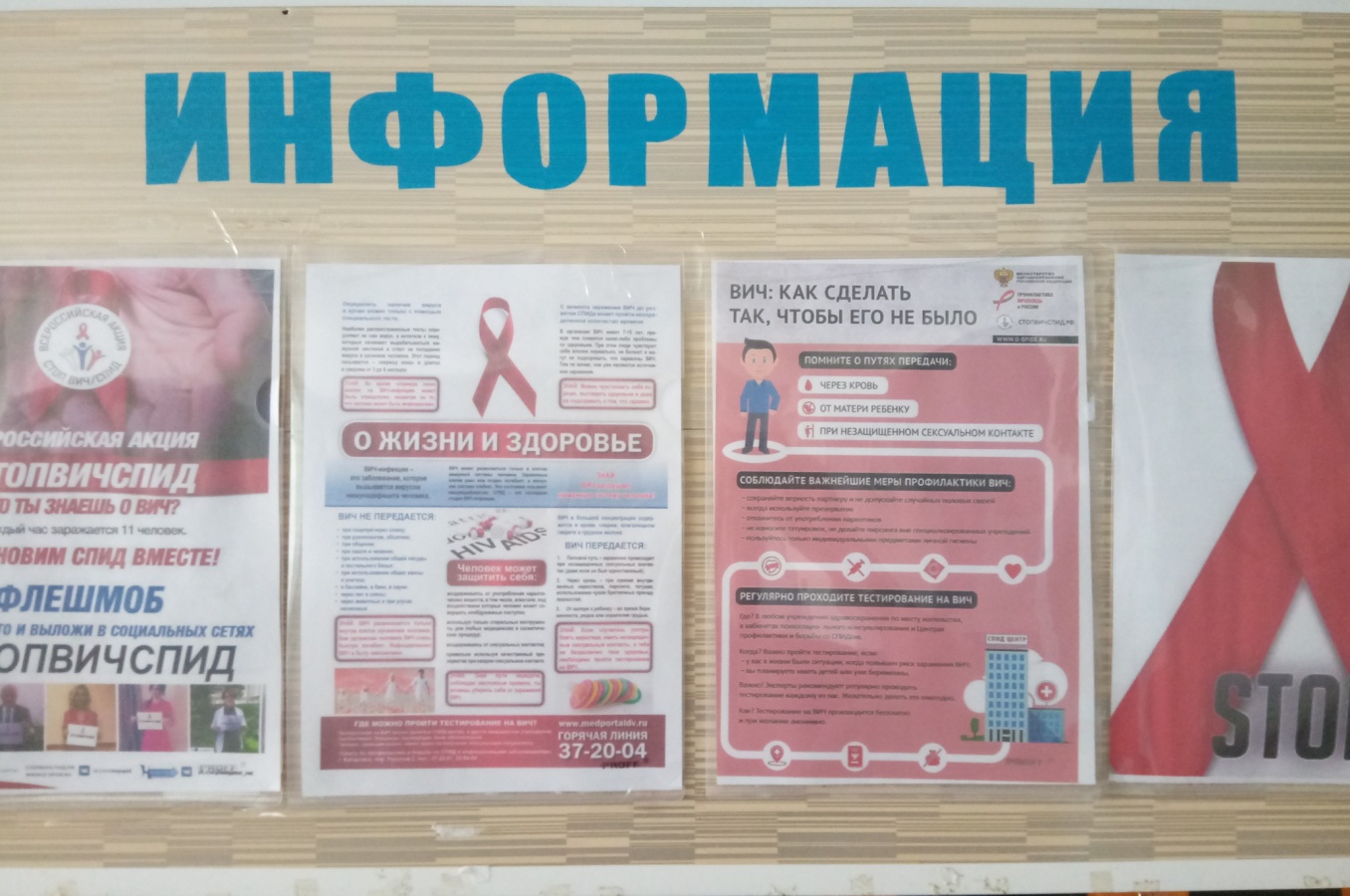 классными руководителями 1-11 классов проведены классные часы:       - «Страшное слово СПИД?» 8-11 классы, 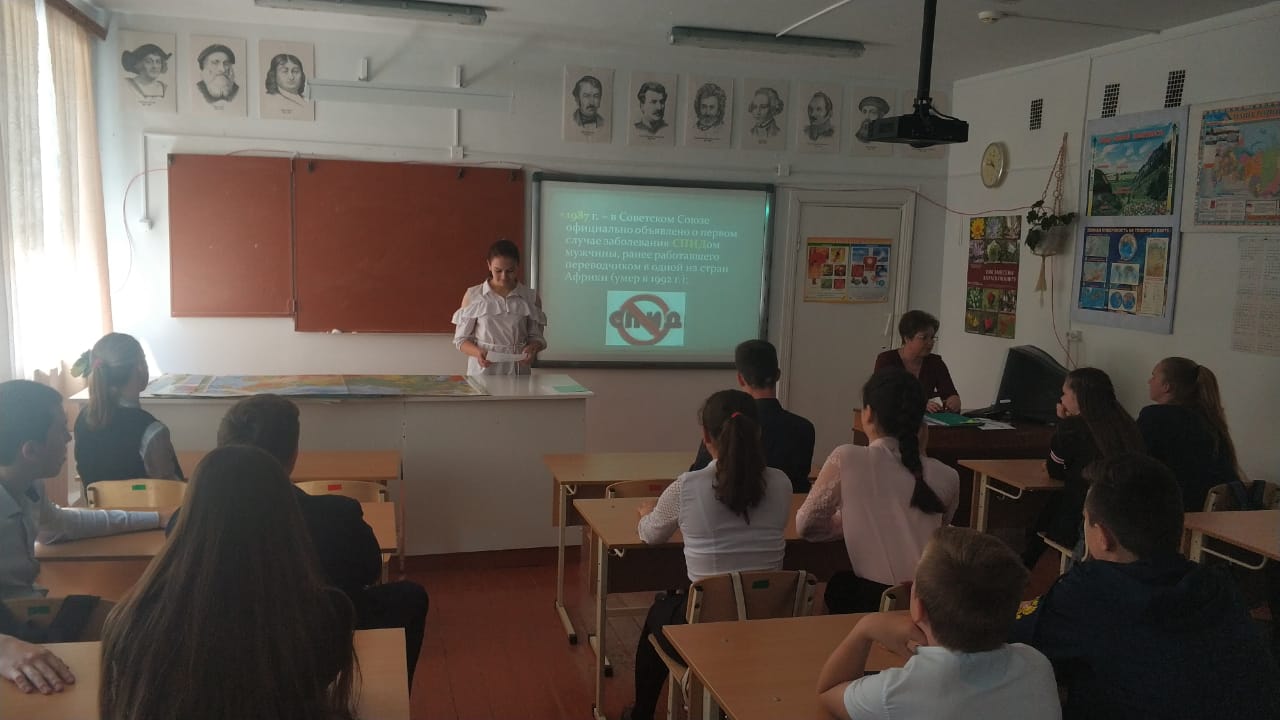    - «Что надо знать школьникам о ВИЧ/СПИДе» 1-4 классы, 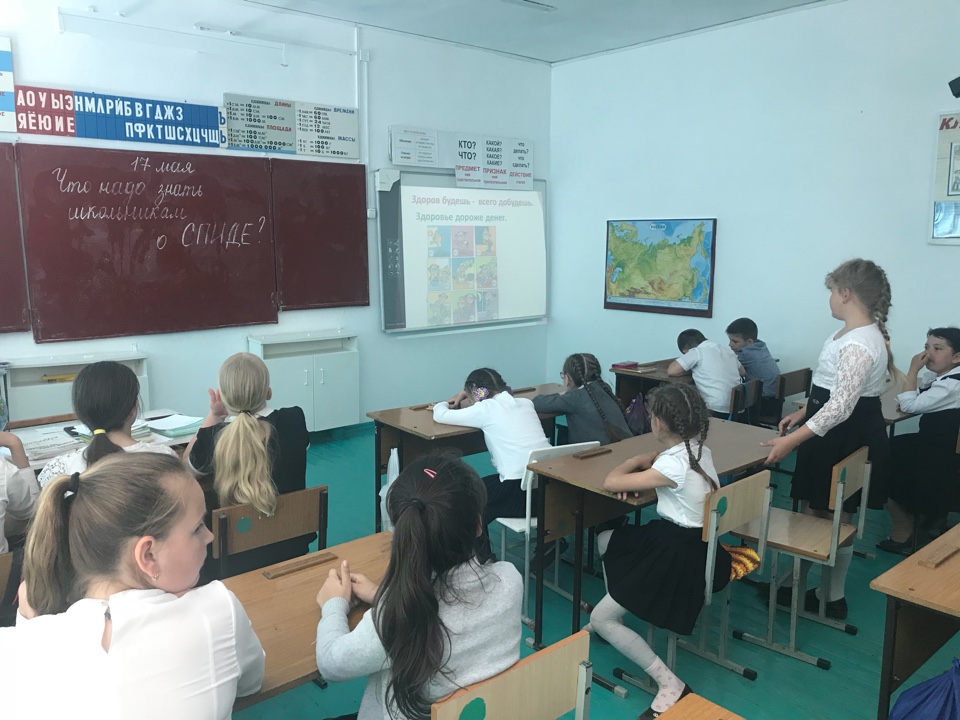   - «Знать, чтобы жить»5-7 классы;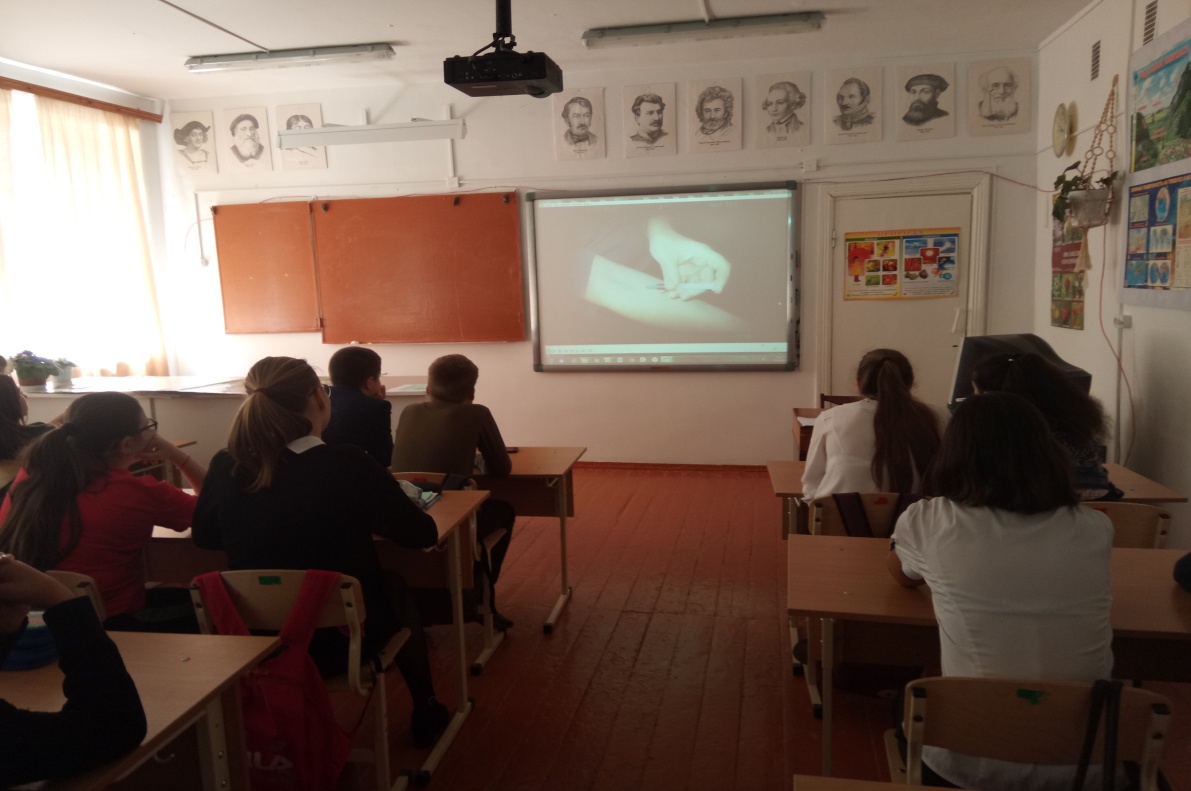 психологом Ткачук Л.А. проведено анкетирование «Что я знаю о СПИДе»;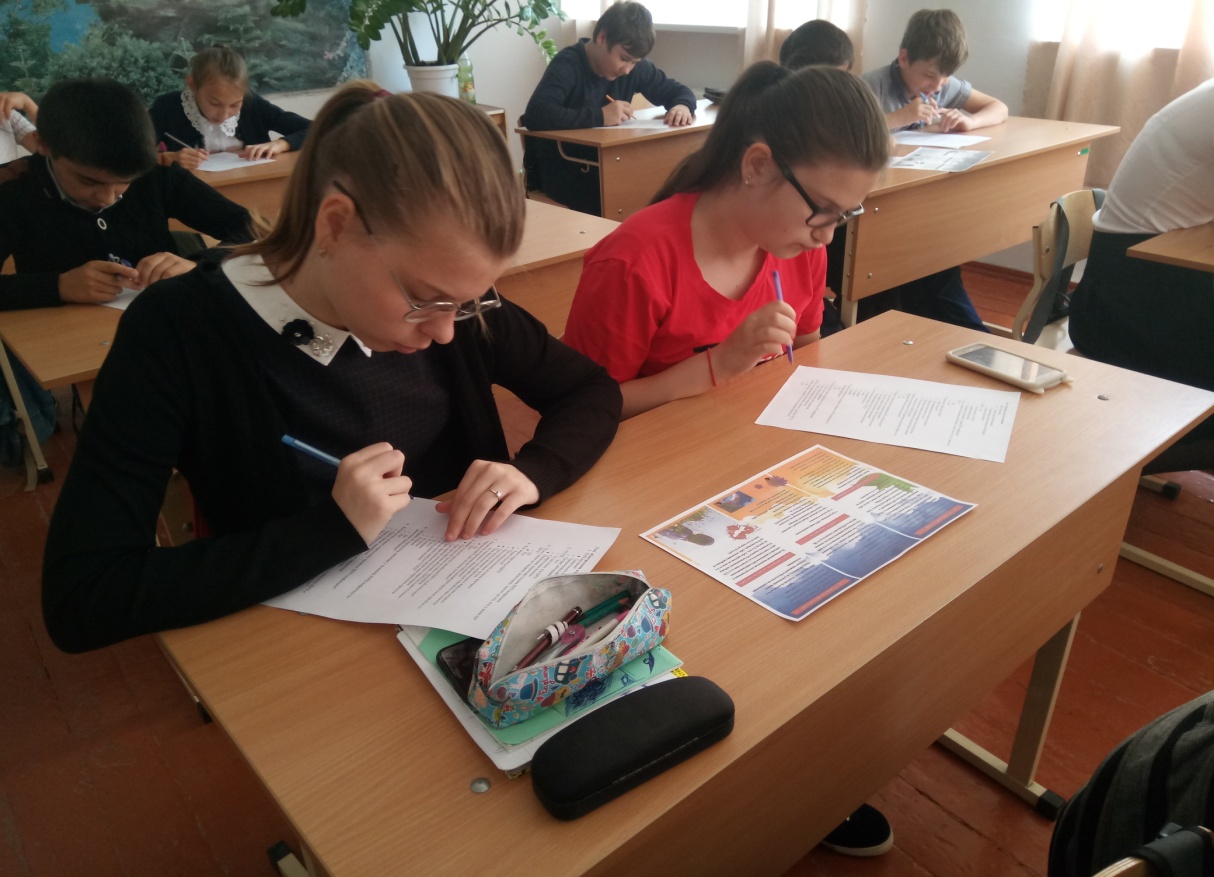 обучающимися  8 - 11 классов были размещены фотографии в Instagram, с использованием хештега «#СТОПВИЧСПИД»;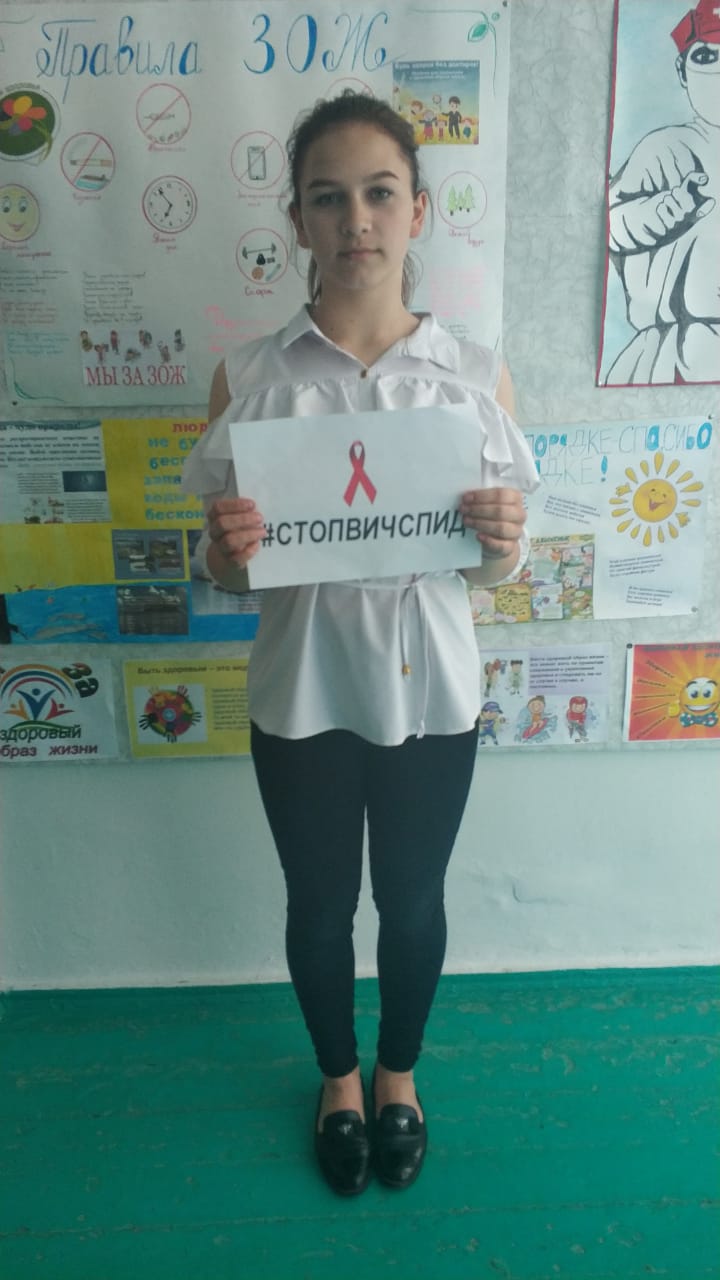 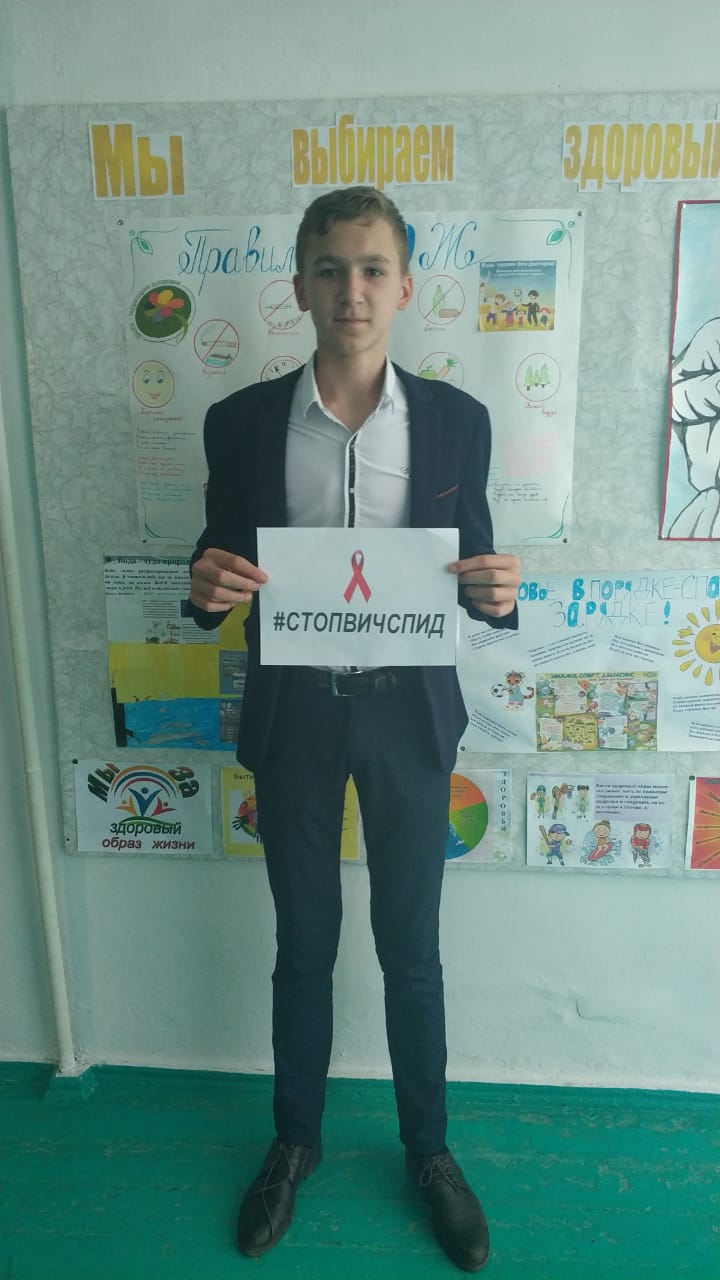 флешмоб « Мы против СПИДа»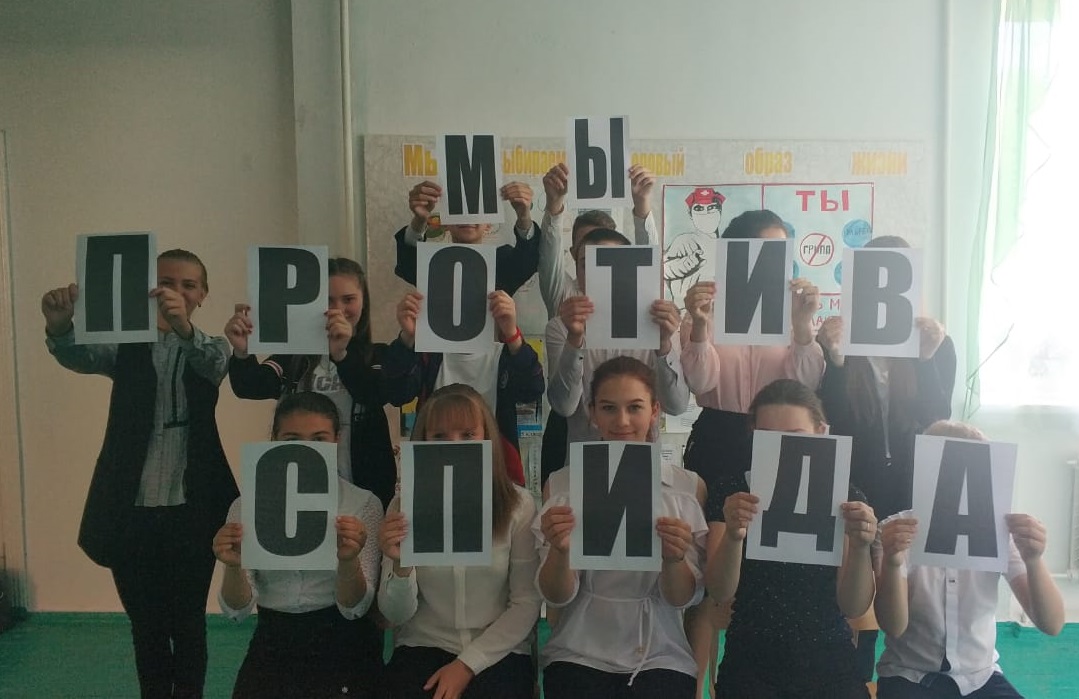 Зам. директора по ВР                                Н.А.Иванькина